โครงการเพื่อพัฒนาคุณภาพการศึกษา ประจำปีการศึกษา 2559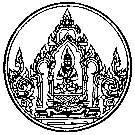 ชื่อโครงการ : ยกระดับผลสัมฤทธิ์การจัดการเรียนการสอนภาษาต่างประเทศลักษณะโครงการ : โครงการต่อเนื่องสนองกลยุทธ์โรงเรียน :	1)	พัฒนาผู้เรียนให้มีความรู้ความสามารถเต็มตามศักยภาพสู่มาตรฐานระดับสากล	2)	ปลูกฝังคุณธรรมจริยธรรมให้กับผู้เรียน และวิถีการดำเนินชีวิตตามหลักปรัชญาของเศรษฐกิจพอเพียงสอดคล้องมาตรฐานการศึกษา :	1)	มาตรฐานที่ 3 ตัวบ่งชี้ที่ 3.1 - 3.5	2)	มาตรฐานที่ 4 ตัวบ่งชี้ที่ 4.1 - 4.4	3)	มาตรฐานที่ 5 ตัวบ่งชี้ที่ 5.1 - 5.4	4)	มาตรฐานที่ 6 ตัวบ่งชี้ที่ 6.1 - 6.3ผู้รับผิดชอบโครงการ : คณะครูกลุ่มสาระการเรียนรู้ภาษาต่างประเทศกลุ่มงานที่รับผิดชอบ : กลุ่มบริหารวิชาการ	1.	หลักการและเหตุผล		การจัดการเรียนการสอนภาษาต่างประเทศมุ่งเน้นเตรียมนักเรียนเพื่อการสื่อสารทั้งในการฟัง การพูด การอ่าน และการเขียนภาษาอังกฤษ-ภาษาจีน เพื่อการศึกษาต่อในระดับสูงขึ้น และเพื่อเป็นการเตรียมผู้เรียนให้มีทักษะหลากหลายในการทำงานในกลุ่มประชาคมอาเซียน อีกทั้งเป็นการวางแผนการพัฒนาคุณภาพการจัดการเรียนการสอนของคณาจารย์ให้พัฒนาในแนวทางเดียวกัน เพื่อส่งผลต่อผู้เรียนซึ่งเป็นผลผลิต	2.	วัตถุประสงค์		1)	เพื่อเป็นการยกระดับผลสัมฤทธิ์การเรียนของนักเรียนให้ได้ตามเกณฑ์การทดสอบ ระดับเขต และระดับชาติ		2)	เพื่อให้นักเรียนสามารถใช้ภาษาต่างประเทศในการสื่อสาร 		3)	เพื่อพัฒนาแหล่งเรียนรู้และสื่อการเรียนการสอนให้เหมาะสม และเพียงพอในการจัดการเรียนการสอน		4)	เพื่อให้ครูได้พัฒนาการเรียนการสอนผ่านงานวิจัย	3.	เป้าหมายเชิงปริมาณและคุณภาพ		1)	นักเรียนมีผลสัมฤทธิ์ทางการเรียนเฉลี่ยตามเกณฑ์สูงขึ้น ในระดับโรงเรียน ระดับเขต และระดับชาติ		2)	ครูและนักเรียนมีแหล่งเรียนรู้ ค้นคว้าเพิ่มเติม เพิ่มขึ้นจากปีที่ผ่านมา ร้อยละ 60		3)	ครูในกลุ่มสาระจัดทำแผนการสอนและงานวิจัยในการจัดการเรียนการสอนอย่างน้อย 1 เรื่อง ทุกภาคเรียน		4)	นักเรียนมีการพัฒนาการในการใช้ภาษาต่างประเทศเพื่อการสื่อสารเพิ่มขึ้นร้อยละ 75		5)	ครูและนักเรียนสามารถใช้แหล่งค้นคว้าห้องปฏิบัติการพิเศษเพื่อพัฒนาภาษาในการสื่อสาร และการอ่าน และเขียน		6)	สื่อและนวัตกรรมที่ผลิตนำมาใช้ในการพัฒนาความสามารถในการใช้ภาษาของนักเรียนในด้านทักษะต่างๆ	4.	วิธีดำเนินการ/ขั้นตอนการดำเนินการ	5.	หน่วยงาน/ผู้ที่เกี่ยวข้อง		1)	กลุ่มสาระการเรียนรู้ภาษาต่างประเทศ		2)	กลุ่มบริหารวิชาการ		3)	กลุ่มบริหารงบประมาณ	6.	ระดับความสำเร็จ	7.	ผลที่คาดว่าจะได้รับ		1)	นักเรียนมีผลสัมฤทธิ์ทางการเรียนสูงขึ้นตามเกณฑ์ของการทดสอบระดับชาติ		2)	นักเรียนสามารถใช้ภาษาต่างประเทศเพื่อการสื่อสารได้		3)	นักเรียนสามารถใช้แหล่งเรียนรู้ เพื่อการศึกษาค้นคว้าเพิ่มเติม		4)	ครูมีแนวทางในการพัฒนาการจัดการเรียนการสอนเพื่อพัฒนาศักยภาพของนักเรียนในระดับต่างๆ	ลงชื่อ ……………...............................……………….	ลงชื่อ ……………...............................……………….	(นางสาวจิรภรณ์ วิสุทธิรัตน์โสภณ)	(นายบุญเกิด ฟุ้งสวัสดิ์)	ผู้เสนอโครงการ	ผู้พิจารณาโครงการผลการพิจารณาของผู้อำนวยการโรงเรียน	 อนุมัติ		 ไม่อนุมัติ		 อื่น ๆ …………………………ลงชื่อ ……………...............................……………….(นายสมบัติ รัตนคร)ผู้อำนวยการโรงเรียนพุทธิรังสีพิบูล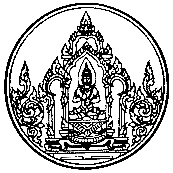 ตารางแสดงรายละเอียดทรัพยากรและค่าใช้จ่ายโครงการยกระดับผลสัมฤทธิ์การจัดการเรียนการสอนภาษาต่างประเทศ1) การจัดการเรียนการสอนนิเทศติดตามผลเพื่อยกระดับผลสัมฤทธิ์2) การวิจัยและพัฒนาการเรียนการสอน3) ผลิตสื่อและนวัตกรรมประกอบการสอน4)	ส่งเสริมนักเรียนที่มีความสามารถทางภาษา5)	กิจกรรมวันสำคัญและวัฒนธรรมทางตะวันตก6)	กิจกรรมวันสำคัญและวัฒนธรรมภาษาจีน7)	กิจกรรมค่ายภาษาสรุป	งบประมาณของโครงการยกระดับผลสัมฤทธิ์การจัดการเรียนการสอนภาษาต่างประเทศงาน/กิจกรรมที่สำคัญระยะเวลางบประมาณผู้รับผิดชอบ1)	กิจกรรมยกระดับผลสัมฤทธิ์การจัดการเรียนการสอนภาษาต่างประเทศตลอดปีการศึกษา3,255 คณะครูฯ	(1)	การจัดการเรียนการสอนนิเทศติดตามผลเพื่อยกระดับผลสัมฤทธิ์ตลอดปีการศึกษา2,725คณะครูฯ	(2)	การวิจัยและพัฒนาการเรียนการสอนตลอดปีการศึกษา3,990คณะครูฯ	(3)	ผลิตสื่อและนวัตกรรมประกอบการสอนตลอดปีการศึกษา4,040คณะครูฯ2)	โครงการส่งเสริมและพัฒนาศักยภาพนักเรียนตลอดปีการศึกษา12,530คณะครูฯรวม26,540ตัวชี้วัดความสำเร็จระดับความสำเร็จวิธีการประเมินเครื่องมือ1)	ผลสัมฤทธิ์ทางการเรียนของนักเรียนสูงขึ้น5%ผลสัมฤทธิ์ทางการเรียนของนักเรียนข้อสอบ2)	ร้อยละของจำนวนการรายงานและผลการวิจัย50%จำนวนงานวิจัย และการนิเทศการเรียนการสอนจำนวนงานวิจัย และแบบประเมินการนิเทศการสอน3)	จำนวนสื่อและนวัตกรรม100%จำนวนสื่อและนวัตกรรมจำนวนสื่อและนวัตกรรม4)	ผลการแข่งขัน10%ผลการแข่งขันเกณฑ์ในการชี้วัดผลการแข่งขัน5)	ร้อยละของการเข้าร่วมกิจกรรม80%80 % ของจำนวนนักเรียนที่เข้าร่วมกิจกรรมนักเรียนเข้าร่วมกิจกรรมตามที่กำหนด ร้อยละ 80ที่รายการจำนวนหน่วยราคาต่อหน่วยจำนวนเงิน(บาท)ประเภทค่าใช้จ่ายประเภทค่าใช้จ่ายประเภทค่าใช้จ่ายประเภทค่าใช้จ่ายประเภทค่าใช้จ่ายที่รายการจำนวนหน่วยราคาต่อหน่วยจำนวนเงิน(บาท)วัสดุค่าตอบแทนค่าใช้สอยครุภัณฑ์อื่น ๆ1กระดาษ A4 5 รีม1105502ปากกาไวท์บอร์ด12 แท่ง202403หมึกเติมปากกาไวท์บอร์ด5 ขวด502504แม๊กซ์เบอร์ 101 อัน70705แม๊กซ์เบอร์ 31 อัน1001006ลูกแม๊กซ์เบอร์ 103 โหล601807ลูกแม๊กซ์เบอร์ 31 โหล1201208ลูกแม๊กซ์ยิงใหญ่1 กล่อง15159หมึกสีเติม printer2 ชุด6001,20010ลวดเสียบ3 กล่อง51511Mouse2 ตัว22044012กระดาษกาว 2 หน้าหนา3 ม้วน2575รวมเงินรวมเงินรวมเงินรวมเงิน3,255หมายเหตุ ทำเครื่องหมาย  ลงในประเภทค่าใช้จ่ายหมายเหตุ ทำเครื่องหมาย  ลงในประเภทค่าใช้จ่ายหมายเหตุ ทำเครื่องหมาย  ลงในประเภทค่าใช้จ่ายหมายเหตุ ทำเครื่องหมาย  ลงในประเภทค่าใช้จ่ายหมายเหตุ ทำเครื่องหมาย  ลงในประเภทค่าใช้จ่ายที่รายการจำนวนหน่วยราคาต่อหน่วยจำนวนเงิน(บาท)ประเภทค่าใช้จ่ายประเภทค่าใช้จ่ายประเภทค่าใช้จ่ายประเภทค่าใช้จ่ายประเภทค่าใช้จ่ายที่รายการจำนวนหน่วยราคาต่อหน่วยจำนวนเงิน(บาท)วัสดุค่าตอบแทนค่าใช้สอยครุภัณฑ์อื่น ๆ1กระดาษหุ้มสันปก2 ม้วน30602กระดาษกาว 2 หน้า บาง3 ม้วน25753ค่าซ่อมบำรุงอุปกรณ์2,0004กระดาษ A 44 รีม1104405หมึกเติมปากกาไวท์บอร์ด 3 ขวด50150รวมเงินรวมเงินรวมเงินรวมเงิน2,725หมายเหตุ ทำเครื่องหมาย  ลงในประเภทค่าใช้จ่ายหมายเหตุ ทำเครื่องหมาย  ลงในประเภทค่าใช้จ่ายหมายเหตุ ทำเครื่องหมาย  ลงในประเภทค่าใช้จ่ายหมายเหตุ ทำเครื่องหมาย  ลงในประเภทค่าใช้จ่ายหมายเหตุ ทำเครื่องหมาย  ลงในประเภทค่าใช้จ่ายที่รายการจำนวนหน่วยราคาต่อหน่วยจำนวนเงิน(บาท)ประเภทค่าใช้จ่ายประเภทค่าใช้จ่ายประเภทค่าใช้จ่ายประเภทค่าใช้จ่ายประเภทค่าใช้จ่ายที่รายการจำนวนหน่วยราคาต่อหน่วยจำนวนเงิน(บาท)วัสดุค่าตอบแทนค่าใช้สอยครุภัณฑ์อื่น ๆ1แผ่น CD1 กล่อง2002002แฟ้มเอกสาร8 แฟ้ม504003สื่อการเรียนการสอน3,0004กระดาษ A4 4 รีม110440รวมเงินรวมเงินรวมเงินรวมเงิน4,040หมายเหตุ ทำเครื่องหมาย  ลงในประเภทค่าใช้จ่ายหมายเหตุ ทำเครื่องหมาย  ลงในประเภทค่าใช้จ่ายหมายเหตุ ทำเครื่องหมาย  ลงในประเภทค่าใช้จ่ายหมายเหตุ ทำเครื่องหมาย  ลงในประเภทค่าใช้จ่ายหมายเหตุ ทำเครื่องหมาย  ลงในประเภทค่าใช้จ่ายที่รายการจำนวนหน่วยราคาต่อหน่วยจำนวนเงิน(บาท)ประเภทค่าใช้จ่ายประเภทค่าใช้จ่ายประเภทค่าใช้จ่ายประเภทค่าใช้จ่ายประเภทค่าใช้จ่ายที่รายการจำนวนหน่วยราคาต่อหน่วยจำนวนเงิน(บาท)วัสดุค่าตอบแทนค่าใช้สอยครุภัณฑ์อื่น ๆ1หนังสือ Crossword2 เล่ม3006002กระดาษการ์ดหอม2 ห่อ1703403ฟิวเจอร์บอร์ด 4 แผ่น582324กระดาษโปสเตอร์อ่อน10 แผ่น5505กระดาษโปสเตอร์ แข็ง5 แผ่น10506รางวัลนักเรียน1,000รวมเงินรวมเงินรวมเงินรวมเงิน2,272หมายเหตุ ทำเครื่องหมาย  ลงในประเภทค่าใช้จ่ายหมายเหตุ ทำเครื่องหมาย  ลงในประเภทค่าใช้จ่ายหมายเหตุ ทำเครื่องหมาย  ลงในประเภทค่าใช้จ่ายหมายเหตุ ทำเครื่องหมาย  ลงในประเภทค่าใช้จ่ายหมายเหตุ ทำเครื่องหมาย  ลงในประเภทค่าใช้จ่ายที่รายการจำนวนหน่วยราคาต่อหน่วยจำนวนเงิน(บาท)ประเภทค่าใช้จ่ายประเภทค่าใช้จ่ายประเภทค่าใช้จ่ายประเภทค่าใช้จ่ายประเภทค่าใช้จ่ายที่รายการจำนวนหน่วยราคาต่อหน่วยจำนวนเงิน(บาท)วัสดุค่าตอบแทนค่าใช้สอยครุภัณฑ์อื่น ๆ1วัสดุอุปกรณ์ตกแต่งบอร์ดอังกฤษ1,0502กระดาษ A4 สี3 รีม902703รางวัลนักเรียน1,000รวมเงินรวมเงินรวมเงินรวมเงิน2,320หมายเหตุ ทำเครื่องหมาย  ลงในประเภทค่าใช้จ่ายหมายเหตุ ทำเครื่องหมาย  ลงในประเภทค่าใช้จ่ายหมายเหตุ ทำเครื่องหมาย  ลงในประเภทค่าใช้จ่ายหมายเหตุ ทำเครื่องหมาย  ลงในประเภทค่าใช้จ่ายหมายเหตุ ทำเครื่องหมาย  ลงในประเภทค่าใช้จ่ายที่รายการจำนวนหน่วยราคาต่อหน่วยจำนวนเงิน(บาท)ประเภทค่าใช้จ่ายประเภทค่าใช้จ่ายประเภทค่าใช้จ่ายประเภทค่าใช้จ่ายประเภทค่าใช้จ่ายที่รายการจำนวนหน่วยราคาต่อหน่วยจำนวนเงิน(บาท)วัสดุค่าตอบแทนค่าใช้สอยครุภัณฑ์อื่น ๆ1วัสดุตกแต่งกิจกรรมภาษาจีน1,0002รางวัลนักเรียน500รวมเงินรวมเงินรวมเงินรวมเงิน1,500 หมายเหตุ ทำเครื่องหมาย  ลงในประเภทค่าใช้จ่ายหมายเหตุ ทำเครื่องหมาย  ลงในประเภทค่าใช้จ่ายหมายเหตุ ทำเครื่องหมาย  ลงในประเภทค่าใช้จ่ายหมายเหตุ ทำเครื่องหมาย  ลงในประเภทค่าใช้จ่ายหมายเหตุ ทำเครื่องหมาย  ลงในประเภทค่าใช้จ่ายที่รายการจำนวนหน่วยราคาต่อหน่วยจำนวนเงิน(บาท)ประเภทค่าใช้จ่ายประเภทค่าใช้จ่ายประเภทค่าใช้จ่ายประเภทค่าใช้จ่ายประเภทค่าใช้จ่ายที่รายการจำนวนหน่วยราคาต่อหน่วยจำนวนเงิน(บาท)วัสดุค่าตอบแทนค่าใช้สอยครุภัณฑ์อื่น ๆ1ค่าตอบแทนวิทยากร4,0002รางวัลนักเรียน1,0003กระดาษกาว 2 หน้า หนา2 ม้วน1803604กระดาษกาว 2 หน้า บาง2 ม้วน25505กระดาษการ์ดหอม2 ห่อ1703406ไส้แฟ้ม3 ห่อ30907กาว TOA2 ขวด701408สีน้ำแบรนด์ HORSE 2 กล่อง761529สีไม้ ตราจระเข้ แบบยาว3 กล่อง54162 10สติ๊กเกอร์ใส2 แผ่น173411กระดาษ A41 รีม110110รวมเงินรวมเงินรวมเงินรวมเงิน6,438หมายเหตุ ทำเครื่องหมาย  ลงในประเภทค่าใช้จ่ายหมายเหตุ ทำเครื่องหมาย  ลงในประเภทค่าใช้จ่ายหมายเหตุ ทำเครื่องหมาย  ลงในประเภทค่าใช้จ่ายหมายเหตุ ทำเครื่องหมาย  ลงในประเภทค่าใช้จ่ายหมายเหตุ ทำเครื่องหมาย  ลงในประเภทค่าใช้จ่ายลำดับประเภทค่าใช้จ่ายรวมเงินแหล่งงบประมาณจำนวนเงิน1ค่าวัสดุ19,040 เงินอุดหนุนรายหัวฯ (เรียนฟรี 15 ปี) เงินรายได้สถานศึกษา เงินอื่น ๆ26,5402ค่าตอบแทน4,000 เงินอุดหนุนรายหัวฯ (เรียนฟรี 15 ปี) เงินรายได้สถานศึกษา เงินอื่น ๆ26,5403ค่าใช้สอย3,500 เงินอุดหนุนรายหัวฯ (เรียนฟรี 15 ปี) เงินรายได้สถานศึกษา เงินอื่น ๆ26,5404ค่าครุภัณฑ์ เงินอุดหนุนรายหัวฯ (เรียนฟรี 15 ปี) เงินรายได้สถานศึกษา เงินอื่น ๆ26,5405ค่าใช้จ่ายอื่น ๆ  เงินอุดหนุนรายหัวฯ (เรียนฟรี 15 ปี) เงินรายได้สถานศึกษา เงินอื่น ๆ26,540รวมทั้งสิ้นรวมทั้งสิ้น26,540 เงินอุดหนุนรายหัวฯ (เรียนฟรี 15 ปี) เงินรายได้สถานศึกษา เงินอื่น ๆ26,540